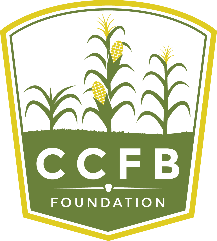 Application for Scholarship2019 -2020 Academic YearRecommendationPlease provide this form to a current instructor, coach, employer or mentor who can speak to your academic performance, peer relationships, community service and school involvement.  This individual should not be related to the applicant.  A form can be emailed to each of two references: individual forms can be found at www.ccfbfoundation.com. A completed application will include two recommendations. Completed recommendation forms should be sent via email to Foundation Executive Director Kirk Builta at kirk@ccfarmbureau.com no later than February 1, 2019. Student/Applicant Name:Reference Name:					Reference Email:Organization:						Position/Title:Please describe your relationship with the applicant.How would you describe this student’s character?Describe this student’s interaction with his/her peers.Please describe this student’s, maturity, motivation and communication skills. Please Contact the Champaign County Farm Bureau Foundation with any questions:Kirk Builta, Executive Director801 N. Country Fair Drive, Suite AChampaign, IL 61821kirk@ccfarmbureau.comOffice: (217) 352-5235Cell: (217) 621-5405